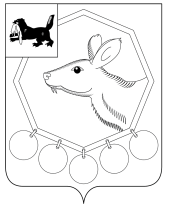 КОНТРОЛЬНО - СЧЕТНАЯ ПАЛАТАМО «Баяндаевский район»ЗАКЛЮЧЕНИЕ№ 1-зПО РЕЗУЛЬТАТАМ ЭКСПЕРТИЗЫ ПРОЕКТА РЕШЕНИЯ ОБ ИСПОЛНЕНИИ БЮДЖЕТА МУНИЦИПАЛЬНОГО ОБРАЗОВАНИЯ «БАЯНДАЕВСКИЙ РАЙОН» ЗА 2014 ГОДс. Баяндай                                                                         12 марта 2015 годаАудиторское заключение по результатам экспертизы проекта решения Думы МО «Баяндаевский район» «Об исполнении бюджета муниципального образования «Баяндаевский район» за 2014 год» составлено Контрольно – счетной палатой МО «Баяндаевский район» в соответствии со статьей 264.4 Бюджетного кодекса Российской Федерации, решением Думы муниципального образования «Баяндаевский район» от 28.11.2013г. №43/4 «Об утверждении Положения о бюджетном процессе в муниципальном образовании «Баяндаевский район», Решением Думы муниципального образования «Баяндаевский район» от 04.10.2011г. №21/5 «Об утверждении Положения о Контрольно-счетной палате муниципального образования «Баяндаевский район» и иными актами действующего федерального и областного законодательства.Подготовка заключения осуществлена на основании представленного проекта решения Думы МО «Баяндаевский район» «Об исполнении бюджета муниципального образования «Баяндаевский район» за 2014 год», внешней проверки достоверности отчета об исполнении районного бюджета.При проведении экспертизы проанализированы и использованы нормативные правовые документы, регулирующие бюджетные правоотношения.Соблюдение бюджетного законодательства при организацииисполнения районного бюджетаМуниципальное образование «Баяндаевский район» осуществляет свою деятельность в статусе муниципального района на основании закона Усть-Ордынского Бурятского автономного округа от 17.12.2004г. №60-оз «О наделении муниципального образования «Баяндаевский район» статусом муниципального района «Баяндаевский район».При составлении, рассмотрении, утверждении и исполнении бюджета муниципального образования «Баяндаевский район» на 2014 год главные распорядители бюджетных средств местного бюджета, администраторы доходов местного бюджета и получатели бюджетных средств руководствовались Бюджетным кодексом Российской Федерации, областным бюджетным законодательством, Уставом МО «Баяндаевский район» (далее – Устав), принятым решением Думы МО «Баяндаевский район» от 13.07.2005 года №8/1«Об утверждении Устава муниципального образования «Баяндаевский район» (в редакции решения Думы МО «Баяндаевский район» от 28.11.2013г. №43/1).Бюджетный процесс в МО «Баяндаевский район» регламентировался в 2014 году Положением о бюджетном процессе в муниципальном образовании «Баяндаевский район» (далее – Положение о бюджетном процессе),а также Положением о бюджетном процессе определялись участники бюджетного процесса, порядок составления, рассмотрения, утверждения и исполнения бюджета, а также осуществление контроля за его исполнением.В соответствии с главой 20 «Основы составления проектов бюджетов» Бюджетного кодекса РФ составление бюджета МО «Баяндаевский район» на 2014 год основывалось на:- прогнозе социально-экономического развития МО «Баяндаевский район» на соответствующий финансовый год;- основных направлениях бюджетной и налоговой политики МО «Баяндаевский район» на соответствующий финансовый год, утвержденных постановлением мэра района  30.10.2013 года №173;- реестре расходных обязательств;В решении о местном бюджете на 2014 год содержатся основные характеристики бюджета, к которым относятся общий объем доходов, общий объем расходов и дефицит бюджета, предусмотренные ст.184.1 «Общие положения» БК РФ, а также составлены:- перечень главных администраторов доходов бюджета;- распределение бюджетных ассигнований по разделам, подразделам, целевым статьям и видам расходов бюджетов в ведомственной структуре расходов на очередной финансовый год;- программа государственных внутренних заимствований МО «Баяндаевский район»;- общий объем бюджетных ассигнований, направляемых на исполнение публичных нормативных обязательств;- объем межбюджетных трансфертов, получаемых из других бюджетов и предоставляемых другим бюджетам бюджетной системы РФ в очередном финансовом году;- источники внутреннего финансирования дефицита бюджета на очередной финансовый год.Бюджет на 2014 год утвержден решением Думы МО «Баяндаевский район» от 25.12.2013г. №44/2 «О бюджете МО «Баяндаевский район на 2014 годи плановый период 2015 и 2016 годов» в срок, согласно ст.25 Положения о бюджетной процессе в МО «Баяндаевский район». Первоначально бюджет МО «Баяндаевский район» на 2014 год утвержден со следующими основными характеристиками бюджета:- общий объем доходов в сумме 285575,5тыс.руб., в том числе безвозмездные поступления в сумме 259875,8тыс.руб., дефицит бюджета в сумме 1219,6 тыс.руб., или 5% от объема доходов без учета утвержденного объема безвозмездных поступлений, что соответствует п.3 ст.92.1 БК РФ, общий объем расходов первоначально планировался в сумме 286795,1тыс.руб.В течение года в бюджет МО «Баяндаевский район» вносились изменения решениями Думы МО «Баяндаевский район», изложенными в таблице 1:Таблица 1Основаниями для внесения изменений в параметры бюджета МО «Баяндаевский район» на 2014 год в течение финансового года явилось наличие изменений в сторону увеличения безвозмездных поступлений из бюджетов других уровней.Организация исполнения бюджета возложена на финансовое управление администрации МО «Баяндаевский район». Исполнение бюджета финансовым управлением организовано на основе сводной бюджетной росписи и кассового плана. Заключение Контрольно-счетной палаты (далее КСП) на проект решения Думы МО «Баяндаевский район» «Об исполнении бюджета муниципального образования «Баяндаевский район» за 2014 год»подготовлено в соответствии с требованиями ст.264.4 Бюджетного кодекса Российской Федерации. Указанный проект представлен в КСП с приложением к нему материалов и документов24февраля2015 года.II. Общая характеристика исполнения бюджета МО «Баяндаевский район» за 2013 год, итоги социально-экономического развития района	Районный   бюджет с последними изменениями и дополнениями, утвержденными решением Думы МО «Баяндаевский район» от 29.12.2014г. №4/2утвержден по доходам в сумме 524091,7тыс. рублей и расходам в сумме 627743,4 тыс. рублей.Проектом решения «Об исполнении бюджета МО «Баяндаевский район» за 2014 год» предлагается утвердить отчет об исполнении районного бюджета за 2014 год по доходам в сумме 517244,0 тыс. рублей или 97% к годовому назначению, по расходам – в сумме 592424,4 тыс. рублей или 93%.За 2014 год предприятиями всех категорий получено выручки от реализации продукции, работ, услуг на сумму 831,87 млн. рублей, что составляет 135,7% к уровню прошлого года. Объем отгруженных товаров собственного производства, выполненных товаров и услуг собственными силами в 2014 году составил 73,66 млн.руб., индекс промышленного производства 94,8%.Индекс производства в обрабатывающем производстве по малым предприятиям по сравнению с 2013 годом составил 72,2%. Объем отгруженных товаров собственного производства, выполненных работ, услуг в обрабатывающем производстве вырос на 33,9%. В районе 7 сельхозпредприятий, 85 КФХ,  4071 ЛПХ.На 1 января 2015 года в хозяйствах всех форм собственности по данным отдела сельского хозяйства содержится 23710 гол. КРС, в том числе коров 11530, что на уровне прошлого года.Ввод в действие жилых домов за 2014 год составляет 1883,4 кв.м. и объем выполненных работ составил – 38,4млн. руб., что составляет 130,6% к 2013 году.По данным статистики за 2014 год объем розничного товарооборота по району составил 434,3  млн.руб. или 129,6 % к соответствующему периоду прошлого года. Оборот розничной торговли на душу населения составил 3234 рублей.Оборот общественного питания за 2014 год составил 13606,0 тыс.руб., что на 127,5%  больше  соответственного периода прошлого года.За  2014 год объем инвестиций составил – 232,4 млн. рублей, что на уровне соответствующего периода прошлого года, проведен ремонт дорог на сумму около 5 млн. рублей.В 2014 году выручка от реализации товаров, продукции, работ и услуг малых предприятий в отчетном периоде достигла  338,76 млн. рублей, что на 53,7% выше аналогичного показателя прошлого года. Среднесписочная численность занятых в организациях МО «Баяндаевский район» в 2014 года осталась на уровне 2013 года и составила 2,6 тыс. человек. На 1 января 2015 года уровень безработицы составляет 1,8% (126 чел.) от численности трудоспособного населения.Среднемесячная заработная плата работников средних и малых организаций района в 2014 году составила 16419 рублей – 112,7% к уровню соответствующего периода 2013 года. III. Исполнение доходной части районного бюджета	Исполнение доходной   части  бюджета  за  отчетный  период  составило  533091,7 тыс.   рублей  или  97%  к  годовому  назначению.  Безвозмездные поступления за отчетный период поступили в размере 488380,1тыс. руб.  или  96,9%  от плановых сумм, из них дотации – 41677,5тыс.руб.  или  100%  к  годовому  назначению, субвенции – 240335,5тыс.руб.  или 99,8% к годовому назначению, субсидии – 204418,2тыс.руб., или  93,1%, межбюджетные трансферты –1948,9тыс.руб. или 100%. Собственных  доходов    получено  28891,1  тыс.руб. или   99,2% от годового назначения.     Наибольший  удельный вес в объеме  собственных  доходов занимает  налог на доходы физических лиц,  исполнение составило   20136,8 тыс. руб. или  100% от годового назначения. В сравнении с аналогичным периодом прошлого года поступление налога уменьшилось на 659,5 тыс.руб.	Единый налог на вмененный доход  для отдельных  видов  деятельности  поступил в размере2327,5 тыс.руб.  или  100,1 %  от годового  назначения, на 358,7 тыс.руб. меньше, чем в 2013 году.	Единый сельскохозяйственный налог – 263,9 тыс.руб. или 99,2% от годового назначения, на 82,8 тыс.руб. больше уровня 2013 года.	Государственная пошлина – 1282,0тыс. руб.  или 100,1 %от годового назначения, в 2 раза больше уровня 2013 года.	Штрафы,  санкции, возмещение  ущерба – 1039,9 тыс.руб.  или  99,5% от годового назначения, на 232,3 тыс.руб. меньше показателя 2013 года.	Доходы от оказания платных услуг и компенсации затрат государства поступили в сумме 2,1 тыс.руб. или 100% от годового назначения, на 326,7 тыс.руб. меньше показателя 2013 года.	Доходы от продажи материальных и нематериальных активов–2576,0 тыс.руб. – 100% от плана.	Доходы от использования имущества, находящегося в государственной и муниципальной собственности– 732,6 тыс.руб. или  99,9% от годового назначения, в 2,2 раза больше уровня 2013 года.Платежи при пользовании природными ресурсами – 27,8 тыс.руб. – 100% плана.Прочие  неналоговые  доходы поступили в размере 502,5 тыс.руб. или 100% от годового назначения, на 272,2 тыс.руб. больше уровня 2013 года.IV. Исполнение расходной части районного бюджетаИсполнение районного бюджета в 2014 году осуществлялось в соответствии с решением Думы МО «Баяндаевский район» от 25 декабря 2013г. №44/2«О бюджете МО «Баяндаевский район» на 2014 год и плановый период 2015 и 2016 годов» с последующими изменениями и дополнениями.	За 2014 год  за счет всех видов доходов  исполнение по расходам составило в  сумме 592424,4 тыс.руб. или 93% от объема расходов, предусмотренных решением  о бюджете  на 2014 год  муниципальным образованием«Баяндаевский район».  	На территории  Баяндаевского района  за счет средств местного бюджета финансируется 43 получателя средств местного бюджета.          Итоги исполнения местного бюджета на территории  Баяндаевского района за 2014 год  по   расходам характеризуются следующими данными:Таблица 2Как видно из таблицы 1 наибольший удельный вес в расходах составляет образование – 70,9%, физическая культура и спорт – 15,3%, общегосударственные вопросы составляют – 7,4%, на остальные статьи приходится 6,4% от общей суммы расходов за 2014 год.	Если анализировать расходы в целом, произведенные за счет местного бюджета на территории Баяндаевского района, то расходы складывались следующим образом:Таблица 3В 2014 году уменьшение расходов по сравнению с предшествующим 2013 годом  на 1,64%произошло в связи с уменьшением поступления собственных доходов и финансовой помощи из областного бюджета.         Расходы по разделу 0100«Общегосударственные вопросы»  составили  43907,0 тыс. рублей  или  99,4 % годового назначения, в том  числе на оплату  труда с начислениями  муниципальным служащим и вспомогательному персоналу  составило 36065,9 тыс. рублей  или 100% от плана, в том числе по переданным областным государственным полномочиям фонд оплаты труда составил 1041,8 тыс.руб.  На материальные  затраты направлено 7841, тыс. рублей или  99,3%  годового назначения, в .ч.  услуги связи – 485,4 тыс. рублей, коммунальные услуги – 911,1тыс. рублей, материальные запасы – 1831,6 тыс.рублей, на приобретение основных средств  расходы составили 201,1 тыс.руб., другие расходы – 4411,9 тыс. рублей.	- по подразделу 0102 «Функционирование высшего должностного лица муниципального образования» исполнение составило 2028,3 тыс.руб.;	- по подразделу 0103 «Функционирование законодательных органов государственной власти и представительных органов муниципальных образований» исполнение составило 1151,3 тыс.руб.;	- по подразделу 0104 «Функционирование исполнительных органов государственной власти местной администрации» исполнение составило 28581,4тыс.руб.;	- по подразделу 0106 «Обеспечение деятельности финансовых, налоговых и таможенных органов и органов надзора» исполнение составило 9105,5 тыс.руб.;	- по подразделу 0107 «Обеспечение проведения выборов и референдумов» на проведение выборов направлено 1196,2 тыс.руб.	- по подразделу 0113«Другие общегосударственные вопросы» исполнение составило 1587,5 тыс.руб. или 100% от плана, в том числе: исполнение муниципальных целевых программ – 193,6 тыс.руб., поощрение граждан района – 63,2 тыс.руб.Расходы по разделу 0400 «Национальная экономика» составили в 2014 году 184,2 тыс.руб. – 23,5% от плана, средства были направлены:- на создание условий для обеспечения поселений услугами торговли в сумме 132,7тыс.руб. из них за счет собственных средств 16,6 тыс.руб.;- на муниципальную целевую программу «Поддержка и развитие малого предпринимательства» 31тыс.руб., поступившие из федерального и областного бюджетов поступили субсидии в сумме 600,0 тыс.руб. возвращены из-за отсутствия заявок на участие в конкурсе.- на муниципальную целевую программу «Развитие торговли 20,5 тыс.руб.	Расходы по разделу 0500 «Жилищно-коммунальное  хозяйство» исполнены в сумме 842,8 тыс.руб. или 100%. - по подразделу 0502 «Коммунальное хозяйство» исполнение составило 250,8 тыс.руб. средства направлены на поддержку коммунального хозяйства и приобретение аварийно-технического запаса;- по подразделу 0503 «Благоустройство» исполнение составило 592,0 тыс.руб.Расходы по разделу 0600  «Охрана окружающей среды» исполнены в сумме 2902,2 тыс.руб., или 59% от плана.На очистку мусорного полигона направлено из местного бюджета 319,0 тыс.руб.На проектно-сметную документацию по строительству полигона по утилизации твердых бытовых отходов направлено 2346,0 тыс.руб., в том числе из местного бюджета на предпроектные расходы 237,2 тыс.руб.	Расходы по разделу 0700«Образование»  исполнение составило  420279,8 тыс. рублей  или 91,7% от бюджетных назначений.	По подразделу «Дошкольное образование» расходы составили 131742,9 тыс. руб. По подразделу «Общее образование»  – 273642,0 тыс. руб. 	Расходы на оплату труда и начисления на нее работникам образования составили 259140,2 тыс. руб. или 100%. На материальные затраты направлено 17526,9 тыс. руб., коммунальные услуги – 9344,7 тыс.руб., подвоз детей – 1391,9 тыс.руб., участие детей в олимпиадах и других мероприятиях – 293,7 тыс.руб., другие расходы – 6496,6 тыс.руб.На строительство детского сада в с. Баяндай исполнение составило 61% или 85600,0 тыс.руб. при плане 107083,6 тыс.руб., финансирование осуществлялось согласно выполненных работ, софинансирование из местного бюджета не исполнено из-за недостаточности собственных средств в местном бюджете.	В рамках реализации областной долгосрочной целевой программы «Социальное развитие села» на капитальный ремонт Ользоновской школы направлено 49967,1 тыс. руб. 	На реконструкцию теплоисточника с обустройством артезианской скважины и подключением к учреждениям социальной сферы с.Баяндай направлено 4464,9 тыс.руб., софинансирование из местного бюджета составило 425,2 тыс.руб.В рамках государственной программы «Доступная среда» исполнение составило 10,0 тыс.руб.На мероприятия по обеспечению энергосбережения и повышение энергетической эффективности за счет средств областного бюджета исполнено 510,9 тыс.руб. или 97,8%, софинансирование из местного бюджета составило 100% - 224,0 тыс.руб.На мероприятия по оздоровлению детей направлено 2231,1 тыс.руб., в том числе за счет средств местного бюджета – 111,6 тыс.руб. На укрепление материально-технической базы исполнение из местного бюджета составило 179,5 тыс.руб.	По разделу 0800 «Культура» исполнение составило13194,3 тыс.руб. или100% от годового плана, в том числе  на оплату труда работникам культуры исполнение составило 10756,3тыс. рублей или 100%  от плана. На проведение мероприятий направлено 245,2 тыс.руб., коммунальные услуги – 322,7 тыс.руб. исполнение муниципальной программы «Развитие культуры» - 248,0 тыс.руб. По долгосрочной целевой программе «Публичные центры правовой, деловой и социально значимой информации центральных районных библиотек Иркутской области» исполнение из областного бюджета  составило500,0 тыс.руб. и местного бюджета – 550,0 тыс.руб. Средства использованы на установку электронной почты, программу по автоматизации библиотек, приобретение основных средств и пополнение книжного фонда	По разделу 1000«Социальная   политика»    исполнение составило  10362,2тыс. рублей или 79,1%.   Выплачена пенсия муниципальным служащим в сумме 483,0 тыс.руб. – 69%, имеется кредиторская задолженность с июня по декабрь 2014 года., также выплачены социальные выплаты 9 почетным гражданам Баяндаевского района в сумме 68,0 тыс.руб. на приобретение дров.На выплату субсидий ЖКУ населению  на 1 января 2015 года  направлено 4019,8 тыс. рублей или 65,6% от годового назначения, в т.ч. банковские расходы составили 59,4 тыс.рублей (субсидии получили 342 семьи в размере 965,03 руб. в месяц на семью).На осуществление областных государственных полномочий по предоставлению гражданам субсидий исполнение составило 872,9 тыс.руб., в том числе фонд оплаты труда 831,3 тыс.руб.За счет субвенций многодетным и малоимущим семьям на питание направлено 2847,3 тыс.руб. или 87,4% от плана (15 руб. в день на каждого ребенка из льготных категорий семей).По муниципальной целевой программе «Молодым семьям – доступное жилье» на 2011-2015 годы исполнение с 2014 году составило 183,6 тыс.руб.. из федерального и  областного бюджетов поступила субсидия молодым семьям в сумме 550,8 тыс.руб. На осуществление областных государственных полномочий по обеспечению деятельности районных комиссий по делам несовершеннолетних и защите их прав направлено 609,7 тыс.рублей или 100%.На исполнение судебных актов по обеспечению жилыми помещениями детей-сирот направлено627,0 тыс. руб. 	По разделу 1100 «Физическая культура и спорт» исполнение составило 90569,0 тыс. руб.1191,5 тыс. руб. направлены на проведение массовых физкультурно-оздоровительных, спортивных мероприятий, подготовку и участие спортсменов в районных и областных соревнованиях.На строительство физкультурно-оздоровительного комплекса в с.Баяндай из областного бюджета направлено 87307,7 тыс.руб., из местного бюджета составило 2069,7 тыс.руб.	По разделу 1200 «Средства массовой информации»  исполнение составило 20404,5 тыс. рублей или 100%, в том числе  оплату труда с начислениями направлено  2274,8 тыс. рублей  или 100% от годового назначения, на типографские расходы – 67,5 тыс. рублей.		По разделу 1300 «Обслуживание муниципального долга»исполнение по погашению процентов за 2014 год составило 124,8 тыс.руб., основного долга 730,0 тыс.руб.По разделу 1400 «Межбюджетные трансферты» исполнение составило 7653,6 тыс. руб. – 90%.V. Кредиторская задолженностьНа 1 января 2015 года  просроченная кредиторская задолженность по муниципальному образованию «Баяндаевский район» составила 13797,0 тыс.руб., из них по казенным учреждениям 7939,2 тыс.руб., по бюджетным учреждениям 5857,8 тыс.руб., в том числе: коммунальные услуги 1351,0 тыс.руб., котельно-печной топливо 4700,0 тыс.руб., софинансирование из местного бюджета на строительство детского сада 5221,0 тыс.руб., физкультурно-оздоровительного комплекса 2525,0 тыс.руб.VI. Муниципальный долгВ августе 2014 года взят бюджетный кредит на выплату заработной платы и начисления на нее в сумме 6551,0 тыс.руб. Муниципальный долг на 01.01.2015г. составляет 5821,0 тыс.руб.VII. Выводы и рекомендацииПри проведении экспертизы проекта решения Думы МО «Баяндаевский район» «Об исполнении бюджета муниципального образования «Баяндаевский район» за 2014 год» установлено, что в ходе исполнения районного бюджета финансовым управлением района требования бюджетного законодательства соблюдались.Контрольно-счетная палата МО «Баяндаевский район» рекомендует принять проект решения Думы МО «Баяндаевский район» «Об исполнении бюджета муниципального образования «Баяндаевский район» за 2014 год».Председатель Контрольно-счетнойпалаты МО «Баяндаевскийрайон»                                                                                           Дамбуев Ю.Ф.№ и дата решения ДумыДоходы(+; -)Расходы(+; -)44/2 от 25.12.2013285575,5-286795,1-47/1 от 30.04.2014433332,2147756,7530263,5243468,42/1 от 30.09.2014496590,663258,4600262,969999,44/2 от 29.12.2014524091,727501,1627743,427480,5Итого:Х238516,2Х340948,3РазделНаименованиеСуммаУд.вес в объеме расходов%01Общегосударственные вопросы         43907,07,404Национальная экономика                                          184,20,0305Жилищно-коммунальное хозяйство                       842,80,1406Охрана окружающей среды2902,20,507Образование420279,870,908Культура13194,32,210Социальная политика10362,21,811Физическая культура и спорт90569,015,312Средства массовой информации         2404,50,413Обслуживание муниципального долга124,80,0214Межбюджетные трансферты7653,61,3Всего расходов592424,410020102011201220132014Всего расходов 239185,9309432,5373092,8602312,2592424,4Рост (+; -) в %21,629,420,661,441,64